İlişkisel Çerçeve Kuramı (İÇK): Dil ve Bilişe Ampirik Bir Yaklaşım Özİnsanoğlunu diğer canlılardan ayırdığı ve ona yeryüzünde sahip olduğu imkanları sağladığı düşünülen insan dilini ve bilişini anlama çabası kadim zamanlara dayanmaktadır. Bu çaba doğrultusunda son yüzyılda işlevsel bağlamsalcı yaklaşım zemininde ampirik desteğe sahip, oldukça kapsamlı bir dil ve biliş kuramı geliştirilmiştir. İlişkisel Çerçeve Kuramı (İÇK) olarak adlandırılan bu kuram; dili sözel bir davranış olarak ele almakta ve dil ve bilişin temelini Keyfî olarak Uygulanabilir İlişkisel Yanıtlama (KİYA) diye bilinen davranışın oluşturduğunu öne sürmektedir. Bu davranış, uyaranlar arasında bulunan gayrikeyfî (fiziksel) ilişkilerden bağımsız, sosyal kabul aracılığıyla oluşturulmuş ve içerisinde bulunduğu sosyal bağlam dışında anlam ifade etmeyen keyfî ilişkiler temelinde yanıt vermeyi içerir. KİYA; karşılıklı gerektirme, birleşimsel karşılıklı gerektirme ve uyaran işlevlerinin dönüşümü gibi üç temel özellik ile karakterizedir ve bu davranışın bizzat kendisinin öğrenilmesi gerekir.Bu derleme, oldukça kompleks bir kuram olan İÇK’nin etraflıca ve anlaşılır bir şekilde anlatılmasını amaçlamaktadır. İÇK’yı ortaya çıkaran tarihsel sürece değinilecek, İÇK’nın temel ilkeleri ve kavramları açıklanacak ve bu kuramın kompleks insan davranışlarının anlaşılmasına sağladığı katkılar ve psikopatolojiye yaklaşımı ele alınacaktır.Anahtar Kelimeler: İlişkisel çerçeve kuramı, sözel davranış, dil, bilişRelational Frame Theory (RFT): An Empirical Approach to Language and CognitionAbstractThe effort of understanding human language and cognition, which distinguishes humans from other organisms and provides them with the opportunities they have on earth, dates back to ancient times. In line with this effort a theory of language and cognition, which is fairly comprehensive and has empirical support, has been developed based on a functional contextualistic view in the last century. This theory, called Relational Frame Theory (RFT), considers language as a verbal behavior and argues that the basis of human language and cognition is the behavior known as Arbitrarily Applicable Relational Responding (AARR). This behavior includes responding based on arbitrary relations independent of the non-arbitrary (physical) relations between stimuli, established by social whim and that do not make sense outside the social context in which they are located. AARR is characterized by three core properties such as mutual entailment, combinatorial mutual entailment and transformation of stimulus functions, and this behavior itself needs to be learned.This review aims to explain RFT, a very complex theory, in a comprehensive and understandable way. The historical process that brought about RFT will be mentioned, the basic principles and concepts of it will be explained, and the contributions of this theory to the understanding of complex human behaviors and its approach to psychopathology will be discussed.Keywords: Relational frame theory, verbal behavior, language, cognitionGİRİŞİnsanın diğer türlerle karşılaştırıldığında ayırt edici özelliğinin ne/ler olabileceği, kadim dönemlerden bu yana ilgi çeken sorulardan biri olmuştur. Bu soruya verilen ve insanın düşünme yetisine sahip bir varlık olduğuna vurgu yapan cevapların genel bir kabul gördüğü söylenebilir. Felsefe ve bilim tarihi boyunca düşünme yetisinin ortaya çıkış koşulları, nitelikleri, biçimleri vb. hususlarda birçok teori ve yaklaşımın öne sürüldüğü ve günümüzde de bu meselelerin güncelliğini koruduğu görülmektedir. Özellikle 20. Yüzyıl itibariyle dil ve düşünce ilişkilerinin önemine vurgu yapılmaya başlanmış ve bu ilişkinin daha iyi anlaşılmasının dil ilişkili süreçlerin keşfedilmesi ile mümkün olabileceği çeşitli kuramcılar tarafından öne sürülmüştür. Bu yaklaşımların ortak özelliği, insanın sahip olduğu tüm kompleks yetilerin temelinde dilin olduğuna vurgu yapmasıdır. Düşünme, anlama, analiz etme gibi yüksek bilişsel işlevler; edebiyat, sanat gibi yaratıcı faaliyetler ve diğer bireylerle iletişim kurma gibi sosyal beceriler ancak dil sayesinde mümkündür. Bunun yanı sıra insan davranışlarının değiştirilmesine yönelik müdahaleler de dilin gücüne dayanır. Dolayısıyla hem insan davranışlarını incelemek ve anlamak, hem de öngörüp etkilemek için dile ve dilin gücüne ihtiyacımız vardır. Bununla birlikte bu yetinin uygulamalı bilimler aracılığıyla kapsamlı bir analize tabi tutulması çok sonraları mümkün olabilmiştir.Davranışçı gelenek, başlangıcından itibaren insan dışı canlılarda ortaya konmuş olan öğrenme ilkelerinin kompleks insan davranışlarını açıklayabileceğini varsaymış ve dolayısıyla alandaki çalışmaları bu “süreklilik varsayımı” üzerine inşa etmiştir . Ancak yapılan araştırmalarda insanoğlunun diğer canlılarda görülmeyen bir biçimde yanıt verebildiği ve aynı çevresel düzenlemelere diğer organizmalardan çok daha farklı şekillerde uyum sağlayabildiği görülmüştür . Dolayısıyla mevcut öğrenme ilkelerinin kompleks insan davranışlarını açıklamakta yetersiz kaldığı ve insana özgü birtakım öğrenme süreçlerinin ve ilkelerin söz konusu olabileceği gündeme gelmiştir .  Diğer yandan gelişimsel çalışmalar, dil öncesi dönemdeki çocukların insan dışı canlılara benzer yanıtlar sergilediğini, sözel becerileri gelişmiş çocukların ise erişkinlere benzer şekillerde davrandığını ortaya koymuştur . Bu durum, araştırmacıları kompleks insan davranışlarının anlaşılabilmesi için insan dili ve bilişinin anlaşılması gerektiği sonucuna götürmüştür.Davranışçı gelenekte dili anlama çabası ilk olarak Kantor’da karşımıza çıkar . Daha sonra Skinner dili sözel bir davranış olarak tanımlamış; dilin içsel bir kapasitenin ürünü olmadığını, edimsel bir davranış olarak ele alınabileceğini öne sürmüştür . Ancak kavramsal bir analiz olmanın ötesine geçmeyen dile yönelik bu incelemeler, öne sürülen hipotezler ile sınırlı kalmış, ampirik destekten yoksun kalmıştır . Sözel davranışı “başka bir kişinin aracılığıyla pekiştirilen davranış” olarak tanımlayan Skinner’ın bu tanımı çok geniş bir tanım olduğu için eleştirilmiş; sözel davranışın diğer sosyal davranışlardan ayırt edilmesine katkı sağlamadığı ve hatta tanımlayıcı bir özellik olarak başka bir organizmanın (dinleyicinin) davranış öyküsünü içerdiği için kavramsal ve metodolojik bir karmaşaya sebep olabileceği öne sürülmüştür  Bununla birlikte Skinner, sözel davranışı halihazırdaki öğrenme ilkeleri ile açıklamaya çalışmış; dilin bu ilkelerin açıklamakta yetersiz kaldığı sembolik özellikleri Sidman’ın uyaran denkliği kavramını geliştirmesiyle birlikte ancak gündeme gelebilmiştir .Tüm bu gelişmeler neticesinde, Skinneryan Davranış Analizi’nin bağlamsal kanadında yürütülen ampirik çalışmalar doğrultusunda insan dili ve bilişini anlamaya yönelik yeni bir davranışsal kuram ortaya konulmuştur. İlişkisel Çerçeve Kuramı (Relational Frame Theory-İÇK) olarak adlandırılan bu kuram; işlevsel bağlamsalcı (functional contextualism) yaklaşım zemininde geliştirilmiş, kompleks insan davranışlarının anlaşılmasına katkı sağlamayı amaçlayan, kapsamlı bir dil ve biliş kuramıdır İÇK’ye göre insan dili ve bilişinin temelini keyfî olarak uygulanabilir ilişkisel yanıtlama (arbitrarily applicable relational responding-KİYA) oluşturur ve sözel davranış da “olayları ilişkisel olarak çerçeveleme eylemi” olarak tanımlanır  . İÇK analizinde Skinner’ın yaklaşımına benzer şekilde sözel uyaranlar ürün değil eylem olarak ele alınır ancak farklı olarak hem konuşmacının hem de dinleyicinin sözel davranışta bulunduğu öne sürülür; konuşmacı ilişkisel olarak çerçevelenmiş olaylara dayanan uyaranlar üreterek, dinleyici de bu ilişkisel çerçevelenmiş olaylar temelinde yanıt vererek sözel davranış sergiler . İÇK’nin temel ilkeleri ve uygulamaları, kendinden önceki yaklaşımlardan farklı olarak, birçok alandan ve düzeyden çok sayıda ampirik çalışma ile desteklenmiştir . İÇK’ye giriş niteliğinde olan bu derlemede, İÇK’nin temel ilkeleri ve bu ilkelerin psikopatoloji ile ilişkisinin ele alınması amaçlanmaktadır. Ancak konunun daha iyi anlaşılmasını sağlamak amacıyla öncelikle öğrenme ilkelerini gözden geçireceğiz.Öğrenme İlkelerine Kısa Bir BakışAlışma: İlk ortaya çıkan öğrenme süreci olarak bilinen ve hücresel yaşam kadar eski olduğu düşünülen alışma (habituation), tekrarlayıcı bir şekilde maruz kalınan uyarana yönelik organizmanın verdiği yanıtın zamanla azalması olarak tanımlanır . Yüksek sese karşı ürkme tepkisi veren bir bebeğin bu yanıtının yüksek ses tekrarlandığı takdirde bir süre sonra azalması alışma için bir örnek olabilir.Tepkisel öğrenme: Klasik koşullanma ya da çağrışımsal öğrenme olarak da bilinen tepkisel öğrenme, organizmada bir yanıt ortaya çıkarmayan nötr bir uyaranın yanıt etkisine sahip bir koşullanmamış uyaranla tekrarlayan eşleşmesi sonrası bir etki (koşullanmış yanıt) ortaya çıkarmaya başlaması olarak tanımlanabilir. Pavlov’un köpeklerin salya salgısını incelediği meşhur deneyinde, nötr bir uyaran olan zil sesi tekrarlayan bir biçimde koşullanmamış uyaran olan yiyecek ile birlikte verilmiş; bunun sonucunda köpek zil sesine de salgı artışı ile yanıt verir hale gelmiştir. Böylece köpek için nötr bir uyaran olan zil sesi koşullanmış bir uyaran haline gelmiştir . Edimsel öğrenme: Skinner tarafından temel süreçleri ortaya konulan edimsel öğrenme, bir davranışı takip eden sonuçların gelecekte o davranışın tekrarlaması üzerindeki kontrol edici etkisine atıfta bulunur . Örneğin; bir deney düzeneğine konulan farenin her pedala basma davranışı yiyeceğe ulaşması ile sonuçlanırsa pedala basma davranışı pekiştirilerek bu davranış üzerinde etkide bulunulabilir.Sosyal öğrenme: Sosyal etkileşim halinde yaşayan türlerde bulunmakla birlikte en belirgin biçimde insanda görülen bir diğer öğrenme ilkesi olan sosyal öğrenme, içinde bulunulan sosyal çevrede gözlenen davranışların örnek alınması ile gerçekleşir. Taklit, model alma gibi davranışlar sosyal öğrenme örnekleridir . Bununla birlikte sosyal öğrenme, edimsel ve tepkisel öğrenme ilkelerinden bağımsız gerçekleşmez.İlişkisel öğrenme: Bu derlemenin de odak noktası olan ilişkisel öğrenme, nesneler ve olaylar arasındaki ilişkilere dayalı olan öğrenme biçimine atıf yapar. Doğal ortamdaki nesneleri ya da olayları onların boyutları, renkleri ya da hızları gibi içkin olarak sahip oldukları özelliklere dayanarak ilişkilendirmek ilişkisel bir yanıttır. Mesela bir maymun, farklı boyuttaki çubuklar (uyaran) arasından en uzun çubuğu seçmeyi öğrenebilir. Her seferinde uzun olan çubuğu seçmesi pekiştirildiği takdirde, çubuklar arasındaki uzunluk ilişkisine göre yanıt vermeyi öğrenir. Takiben, başka ortamlarda daha önce hiç karşılaşmamış olduğu bir çubuğu sırf en uzun çubuk olduğu için seçebilecek şekilde yanıtlamasını genelleştirebilir . Burada maymunun öğrendiği ilişki boyut, renk, şekil ya da miktar gibi uyaranların fiziksel özelliklerine dayalı yani gayrikeyfî bir ilişki olup maymunun sergilediği davranış gayrikeyfî olarak uygulanabilir ilişkisel yanıtlama (nonarbitrarily applicable relational responding) olarak adlandırılır. Buraya kadar bahsedilen öğrenme ilkeleri hem insan türünün hem de diğer canlıların davranışlarını açıklama noktasında yardımcı olabilir. Bununla birlikte insanoğlunun bu ilkelerle açıklanamayacak davranışlar sergilediğini; biçimsel ya da fiziksel benzerlik taşımayan uyaranlar arasındaki sembolik ilişkilere yanıt verme söz konusu olduğunda diğer canlılardan ayrıştığını görürüz . Bu yeni becerinin insanlarda nasıl ortaya çıktığını anlama hususunda İÇK bize yardımcı olacaktır.İÇK’NİN TEMEL KAVRAMLARIKeyfî Olarak Uygulanabilir İlişkisel YanıtlamaİÇK’ye göre insan dili ve bilişinin temelini keyfî olarak uygulanabilir ilişkisel yanıtlama olarak adlandırılan davranış oluşturur  Her ne kadar teknik bir terim olsa da bu ifadeyi yakından incelemek terimin anlaşılmasını kolaylaştıracaktır.Yanıtlama; bir uyarana tepki olarak ortaya çıkan davranıştır. İlişkisel yanıtlama ise; uyaranlar arasındaki ilişkilere yanıt verme davranışıdır. Bir ilişkisel yanıtlama, yukarıdaki maymun örneğindeki gibi uyaranlar arasındaki fiziksel özelliklere dayalı ise ‘gayrikeyfî (nonarbitrary)’, uyaranların fiziksel özelliklerinden bağımsız olduğu takdirde ise ‘keyfî (arbitrary)’ olarak adlandırılır. Keyfî olarak uygulanabilir ilişkisel yanıtlama (KİYA), sosyal kabul aracılığıyla oluşturulan ve içerisinde bulunduğu sosyal bağlam dışında var olmayan bir yanıtlama biçimi olup; burada ilişkisel yanıtı uyaranların gayrikeyfî (fiziksel) özellikleri değil, içerisinde bulunduğu bağlam belirlemektedir. Mesela isimlendirmek, bir diğer ifadeyle bir kelimeyi atıfta bulunduğu nesneyle ilişkilendirmek, KİYA’nın en temel örneğidir. “Limon” kelimesini ele alalım: “limon” kelimesi ile gerçek bir limon arasında fiziksel benzerlikten kaynaklanan herhangi bir ilişki söz konusu değildir. Türkçe bilmeyen biri için bu harf kombinasyonu (l-i-m-o-n) hiçbir anlam ifade etmeyecektir. Hatta Latin alfabesini bilmeyen biri için birtakım şekillerden ibaret olacaktır. İçinde bulunduğu sosyal bağlam dışında anlam ifade etmeyen “limon” ifadesi, Türkçe konuşulan sosyal bağlamda gerçek bir limonun işlevlerine sahip olacak; kişinin zihninde sarı oval bir meyvenin canlanması, yüzünü buruşturması, ağzının sulanması vb. etkilere yol açacaktır. Bunun gibi keyfî ilişkilere yanıt verme yetisine sahip olduğu açıkça gösterilmiş olan tek canlı türü insandır . İnsan dışı canlılar fiziksel ilişkiler temelinde yanıt vermeyi öğrenebilirken; insanlar bu yetiyi bir adım daha ileri götürerek uyaranın fiziksel özelliklerinden bağımsız bir şekilde yani keyfî ilişkiler temelinde yanıt vermeyi öğrenir. Peki keyfî ilişkiler temelinde yanıt vermeyi nasıl öğreniriz?Türetilmiş İlişkisel Yanıtlamaİnsanlarda öğrenme iki yönlüdür: A’nın B ile aynı olduğunu öğrenirsek; B’nin de A ile aynı olduğu çıkarımında bulunur, B’ye de A’ya verdiğimiz yanıtı vermeye başlarız (Şekil 1). Doğrudan öğrenme (klasik koşullanma, edimsel koşullanma vb.) yoluyla bir ilişki öğrendiğimizde, bundan bir ilişki türetebiliriz . Örneğin bir limon bize gösterilip “limon” denildiği takdirde, “limon” sesinin de limona karşılık geldiğini türetebiliriz. “Limon” sesi, limonun temsili haline gelir ve artık bu sese sembolik ilişkisel yanıt vermeyi öğrenmiş oluruz. Sosyal bağlamdan bir örnek olarak; Sevinç’in Ahmet’ten büyük olduğunu öğrenirsek, Ahmet’in Sevinç’ten küçük olduğu çıkarımında bulunabiliriz (Şekil 2). Bu metnin okuyucusu için bu çok sıradan bir şey gibi görünebilir; ancak karşılıklı gerektirme (mutual entailment) dediğimiz bu fenomen KİYA’nın en temel bileşenidir ve dil gelişiminin başlangıcına işaret eder . İnsan dışı canlılarda ya da dil gelişimi olmayan küçük çocuklarda bu fenomenin varlığı net bir şekilde gösterilememiştir  Dolayısıyla dil sahibi olmayan bir canlıya, A ile B arasındaki herhangi bir ilişki öğretildikten sonra B ile A arasındaki ilişkinin de ayrıca öğretilmesi gerekir.Bir diğer önemli nokta ise farklı ilişkilerin bir araya getirilebilirliğidir. Örneğin A’nın B ile B’nin de C ile aynı olduğunu öğrenirsek; A’nin C, C’nin da A ile aynı olduğu çıkarımında bulunabiliriz (Şekil 1). Az önceki limon bize gösterilip “zirde” denildiği takdirde ikisinin ilişkisine dair daha önce bir öğrenme öykümüz olmamasına rağmen “limon” sesinin “zirde” sesi ile, “zirde” sesinin de “limon” sesi ile aynı anlama geldiğini türetebiliriz. Yine, Sevinç’in Ahmet’ten büyük olduğunu öğrendikten sonra Hasan’ın da Sevinç’ten büyük olduğunu öğrenirsek; Hasan’ın Ahmet’ten büyük ve Ahmet’in de Hasan’dan küçük olduğu çıkarımında bulunabiliriz (Şekil 2). Bize Ahmet’le Hasan’ın aralarındaki büyüklük-küçüklük ilişkisine dair hiçbir şey öğretilmemiş olmasına rağmen bu ilişkileri türetiriz. Bu fenomen ilişkisel yanıtların bir araya getirilebilmesine atıfta bulunarak, birleşimsel karşılıklı gerektirme (combinatorial mutual entailment) olarak adlandırılır ve üç ya da daha fazla uyaranı ilişkilendirmenin uyaranlar arasındaki ilişkilerin hepsini nasıl etkileyebileceğini açıklar. Böylece az sayıda ilişkiye dayanarak uyaranlar arasında neredeyse sonsuz sayıda ilişki türetebilmemiz mümkün hale gelir. “Keyfî olarak uygulanabilir ilişkisel yanıtlama” ile eş anlamlı olarak kullanılan “türetilmiş ilişkisel yanıtlama (derived relational responding)” terimindeki ‘türetilmiş’ ifadesi yukarıda bahsettiğimiz iki fenomene karşılık gelmekte olup, daha öncesinde doğrudan öğretilmemiş dahi olsa insanların uyaranları birçok farklı şekillerde ilişkilendirebilme yani türetebilme ve buna göre yanıt verebilme yetisine atıfta bulunur. İnsan türünün keyfî ilişkilere yanıt vermesini mümkün kılan tam da bu türetebilme yetisidir. Şimdi de bu türetebilme yetisine zemin hazırlayan öğrenme öyküsünü anlamaya çalışalım. Bağlamsal İşaretlerİlişkisel yanıtlama, edimsel bir davranıştır ve bu davranışın bizzat kendisinin öğrenilmesi gerekir . Küçük yaşlardan itibaren birçok farklı nesne ve olay arasındaki ilişkilere doğrudan öğrenme yoluyla yanıt vermeye başlarız. Örneğin gelişim dönemimizde bakım verenlerimizin parmaklarıyla göstererek etrafımızdaki kişilerin ya da nesnelerin isimlerini dile getirdikleri ya da sadece “bu anne(dir)”, “bu masa(dır)”, “bu Zülal(dir)”, ifadelerini kullandıkları binlerce öğrenme sürecine maruz kalırız. Bu öğrenme süreçlerinde bakım verenlerimizin “parmakla gösterme davranışı” ya da “bu ...dır/dir” ifadeleri aynı kalır ancak uyaranlar sürekli değişir. Bununla birlikte öğrenilen ilişki genelde her iki yönde pekiştirilir: yani anne olan kişi parmakla gösterildiğinde “anne” dememiz ve “anne” denildiğinde anne olan kişiyi parmakla göstermemiz ayrı ayrı pekiştirilir. Bunun gibi birçok farklı uyaranla (masa, Zülal vb.) bu deneyim tekrarlandığında tüm bu öğrenme deneyimlerimizde aynı kalan “parmakla gösterme davranışını” veya “...dır/dir” ifadesini soyutlarız. Uyaranların nasıl ilişkilendirildiğini belirleyen bu gibi davranışlara ve ifadelere “bağlamsal işaretler (contextual cues)” adı verilir. Bağlamsal işaretler; “aynı”, “…dır.”, “daha büyük”, “daha küçük” gibi birtakım görsel ya da işitsel birleşimler veya parmakla gösterme gibi birtakım hareketler, jestler ya da mimiklerden oluşabilir. Bağlamsal işaretler bir kez öğrenildiğinde çevredeki her nesneye ve olaya uygulanabilir ve böylece ilişkilendirme uyaranlardan bağımsız hale gelir. Bu da her şeyin her şeyle ilişkilendirilebileceği anlamına gelir.Bağlamsal işaretlerin bir kısmı -ilişkisel işaretler (İil)- uyaranların nasıl ilişkilendirileceğini (“A, B ile aynıdır”, “Y, Z’nin zıddıdır” vb.) belirlerken, diğerleri –işlevsel işaretler (İiş)- bu ilişkiler aracılığıyla ve onlara paralel olarak dönüşecek psikolojik özellikleri belirler (“A, zehirlidir”, “B, güzel kokuyor”). Örneğin; “Limonu gözünüzde canlandırın” sözel uyaranı limonun görsel özelliklerini ortaya çıkarırken, “Limonun tadını hayal edin” denilmesi tatla ilişkili özelliklerini ön plana çıkaracaktır. Dolayısıyla insanların uyaranları nasıl ilişkilendireceği yanında, bu ilişkiler aracılığıyla uyaran işlevlerinin nasıl dönüşeceği de bağlamsal işaretlerin kontrolü altındadır . Şimdi de uyaran işlevlerinin dönüşümü kavramını ele alalım.Uyaran İşlevlerinin DönüşümüUyaranları ilişkilendirmek, ilişkilendirilen uyaranların işlevlerinde (yani fonksiyonlarında) bir dönüşüm gerçekleşmesi ile sonuçlanır. Bir diğer ifadeyle iki uyaran ilişkilendirildiğinde her bir uyaranın sahip olduğu işlevlerin bir kısmı -hangi uyaranla ve nasıl ilişkilendirildiğine bağlı olarak- değişir. Bunun önemine geçmeden önce kısaca uyaran işlevinden (stimulus function) bahsedelim. Bir organizmanın davranışının, belirli bir uyaranla ilişkili olarak ya da bu uyaranın etkisinde ortaya çıkması; bu uyaranın organizmanın davranışı üzerinde bir işleve sahip olduğu anlamına gelir. İşlev; uyaranın doğasındaki bir özellik değildir; dolayısıyla ancak o uyaranın içinde bulunduğu bağlam ve organizmanın tepkisi analiz edilerek anlaşılır. Mesela, uyaran olarak bir zili ele alalım. Bu zil, onu gördüğümüzde görme duyumuz için bir işleve sahipken, çaldığında işitme duyumuz için bir işleve sahip olur. Aynı zil sesi, okuldaki bir öğrenci için derse girmesi ya da dersten çıkması yönünde bir işleve sahip olabilirken, bir kurumda bir görevlinin çağırılması işlevine sahip olabilir. Yani aynı uyaran, farklı kişi ve bağlamlarda farklı işlevlere sahip olabilir.Önemli olan bir diğer nokta ise bir uyaranın yeni bir işlev kazanmasının, işlevinin değişmesinin ya da mevcut işlevlerini kaybetmesinin mümkün olmasıdır. Mesela Pavlov’un deneyinde köpekler zille yiyecek arasında bir ilişki öğrenmiş; böylece öncesinde sadece işitme algısı ile ilgili bir yanıta yol açan zil sesi, artık yiyeceğin geleceğini bildirerek vücudu yiyecek için hazırlayan yeni bir işleve sahip olmuştur. Bir diğer ifadeyle köpek için yiyeceğin salya salgılatma işlevi zile transfer olmuştur. Yine Skinner’in deneylerinde fare yiyecek ile pedala basma davranışı arasında bir ilişki öğrenmiş; fare için pedala basma davranışı yeni bir işlev kazanmıştır.Uyaran işlevlerinin değişimi -yukarıdaki örneklerde görüldüğü üzere- doğrudan öğrenme aracılığıyla gerçekleşebildiği gibi; bir uyaranın sadece bir başka uyaranla ilişkilendirilmesi ile yani doğrudan öğrenme söz konusu olmadan da gerçekleşebilir . Bununla birlikte uyaran işlevlerinin nasıl değişeceğini her zaman uyaranlar arasındaki bağlamsal işaretler belirler . Örneğin uyaranlar arasında aynılık ya da eşgüdüm (coordination) ilişkisi kurulduğunda, uyaran işlevinin transferi söz konusu olacaktır: A’nın tehlikeli olduğunu bildiğimiz bir durumda, A ile B’nin B ile de C’nin aynı olduğunu öğrenirsek; A’nın işlevleri hem B’ye hem de C’ye transfer olacaktır. Böylece daha önce hiç karşılaşmamış bile olsak hem B’ye hem de C’ye karşı korku ve kaçınma yanıtı sergileyebiliriz. Uyaranlar arasında farklı türden bir ilişki kurulduğunda ise uyaran işlevinin dönüşümü söz konusu olacaktır. Örneğin A’nın tehlikeli olduğunu bildiğimiz aynı durumda A ile Y’nin ve Y ile de Z’nin zıtlık ilişkisine sahip olduğunu öğrenirsek, bu sefer sadece Z korku ve kaçınma yanıtına yol açarken, Y bu uyaran işlevlerine sahip olmayacak; hatta belki yaklaşmamız yönünde işlev kazanabilecektir. Dolayısıyla 1-insanların uyaranları nasıl ilişkilendireceği, 2- bu ilişkiler aracılığıyla uyaran işlevlerinin nasıl dönüşeceği bağlamsal işaretlerin kontrolü altındadır.  Gündelik hayatımızdaki bir örnek üzerinden yukarıda bahsedilen süreçleri gözden geçirelim. Dil gelişimini tamamlamamış küçük bir çocuk, beş adet 10 liralık kâğıt paranın bir adet 200 liralık kâğıt paradan daha çok olduğunu düşünebilir. Burada çokluk; fiziksel özelliklere göre belirlenmiştir (veya daha teknik dille söylersek; fiziksel özelliklerin kontrolü altındadır). Aynı çocuk biraz daha büyüdüğünde ve dil gelişimi belli bir aşamaya geldiğinde ise bir adet 200 liralık kâğıt paranın beş adet 10 liralık kâğıt paradan daha çok olduğu gerçeğini öğrenir. Çocuğun dil gelişimiyle birlikte zamanla sosyal bağlamda öğreneceği bu yeni ilişki tamamen keyfî bir ilişkidir. Bu keyfî ilişki; karşılıklıdır (200 lira 10 liradan daha çoksa, 10 lira 200 liradan daha azdır), birleştirilebilir (200 lira 10 liradan ve 10 lira da 5 liradan daha çoksa; 200 lira 5 liradan daha çoktur) ve ilişkilendirilmiş uyaranların işlevini dönüştürebilir (çocuk 5 lira ile bir çikolata alabiliyorsa, daha önce hiç 200 lira ile şeker almamış olsa dahi şeker almak için 200 lirayı tercih edebilecektir).Sonuç olarak; her şeyin her şeyle ilişkilendirilebileceğini göz önüne alırsak insanın doğrudan öğrenmeye gerek kalmadan ilişkilendirebilme kabiliyeti, uyaran işlevlerinin dönüşümü için sonsuz sayıda imkânın ortaya çıkmasını sağlayacaktır. Dolayısıyla artık insan için her şey (uyaran) her anlama -bir diğer ifadeyle- her işleve sahip hale gelebilecektir.İlişkisel ÇerçeveKurama ismini veren ilişkisel çerçeve terimi, herhangi bir resim çerçevesinin -ayırt etmeden- her türlü resmi içerebileceğine atıfta bulunarak herhangi bir ilişkilendirmenin herhangi bir uyaran için kullanılabileceğini vurgulamaktadır . Her ne kadar kullanım kolaylığı açısından “çerçeve” terimi tercih edilmiş olsa da bu ifade zihinsel temsiller gibi birtakım statik yapılara değil, uyaranlara yönelik süregiden bir yanıt biçimi olarak “çerçeveleme” eylemine atıfta bulunur. İnsanlar, öğrenme öykülerinin ve halihazırdaki bağlamsal faktörlerin etkisiyle aktif bir süreç olarak an içerisinde uyaranları/olayları çerçevelendirir, yani ilişkilendirir.İlişkilendirme yetisi, gelişim döneminin ilk dönemlerinden itibaren edinilmeye başlayıp giderek kompleks bir hal alır. Bu yeti bir kez kazanıldığında, uyaranları ve olayları nerdeyse sonsuz şekilde ilişkilendirebilme imkânı elde edilir. Genellikle aynılık ilişkisine dayalı karşılıklı ve birleşimsel gerektirme ile başlayan bu süreç; kıyas, zıtlık, uzamsal, zamansal gibi daha kompleks ilişkilendirme biçimlerine doğru bir seyir izler . Bugüne kadar aynılık/eşgüdüm (“Çiğdem, çekirdek ile aynıdır.”), farklılık (“Kedi, köpekten farklıdır.”), zıtlık (“Gece, gündüzün zıttıdır.”), kıyas (“Deniz, gölden daha büyüktür.”), nedensel (“Düşünüyorum, öyleyse varım.”), koşullu (“Motive olursam, ders çalışabilirim.”), hiyerarşik (“Menekşe, bir çiçek türüdür.”), uzamsal (“Kitap, masanın üzerindedir.”), zamansal (“Kıştan sonra bahar gelir.”) ve deiktik (“Ben, şimdi, burada bu satırları yazıyorum. Siz, o zaman, orada, o satırları okuyorsunuz.”) ilişkisel çerçeveleri tanımlanmıştır . Ancak ilişkisel çerçeveler bunlarla sınırlı değildir ve uyaranlar arasında matematiksel ilişki gibi birçok farklı türden ilişki de kurulabilir .  Sonuç olarak, ilişkisel çerçeve kavramı karşılıklı gerektirme, birleşimsel karşılıklı gerektirme ve uyaran işlevlerinin dönüşümü ilkelerinin söz konusu olduğu belli bir KİYA biçimini (Ör: “uyaranlar aynılık, kıyas ya da farklılık çerçevesi içerisinde ilişkilendirilmiştir.” gibi…) . Dil, öğrenilen bir davranıştır!Yukarıda anlatılan ilkelerin ve süreçlerin bize gösterdiği ve tekrar tekrar vurgulamamız gereken temel husus KİYA’nın ve dolayısıyla dilin bir davranış olduğudur. Bir öğrenme ilkesi olarak KİYA, edimsel bir davranıştır ve dolayısıyla bağlamı oluşturan öncüllerin ve sonuçların kontrolü altındadır . Ancak diğer öğrenme ilkelerinden farklı olarak, KİYA’nın bizzat kendisinin öğrenilmesi gerekir . KİYA’nın vurgulanması gereken diğer önemli özellikleri ise genelleşmiş olması, ilişkisel bir davranış olması ve gayrikeyfî uygulanmasıdır. Genelleşmiş bir davranıştır; çünkü belli bir uyaran ya da yanıtın biçiminden ya da topografisinden ziyade etkisine (yani işlevine) dayanarak tanımlanır. Örnek vermek gerekirse; nasıl taklit etme davranışı taklit edilen davranışın ne olduğundan bağımsız olarak tanımlanıyor ve “bir kişinin yaptıklarının aynısını yapma” işlevi gören davranışları ifade ediyorsa; KİYA da ilişkilendirilen uyaranların ne olduğundan ya da nasıl ilişkilendirildiğinden bağımsız olarak “ilişkilendirme” işlevi gören davranışları tanımlar. Ve yine nasıl “taklit etme” davranışı bu işleve sahip birbirinden farklı davranışların pekiştirilmesi sonucu bir davranış olarak ortaya çıkıyorsa, KİYA de sayısız farklı uyaranın farklı şekillerde ilişkilendirilmesinin pekiştirilmesi sonucunda ortaya çıkar. KİYA ilişkisel bir davranıştır; çünkü bir olaya diğerine göre tepki vermeyi içerir. Ve nihayetinde KİYA gayrikeyfî uygulanır; çünkü rastlantısal olarak değişmez, toplumsal kurallar tarafından keyfî bir şekilde -ama tutarlılıkla- uygulanır. Burada “tutarlılık” (coherence) kavramına da kısaca değinmemiz gerekir. İnsan dilinin temel niteliklerinden biri de tutarlı olmasıdır. Kelimeleri, anlamları ya da gramatik kuralları keyfî bir şekilde değiştiremeyiz. Sistem temelde keyfî de olsa, sistemin sürdürülebilirliği açısından kurala uygun davranmamız gerekir. “Limon” kelimesi önce bir şey, sonra başka bir şey, daha sonra başka bir şey anlamına gelemez. Bir anlamı nakletmek istiyorsak, cümle yapısını keyfî bir şekilde değiştiremeyiz. Dolayısıyla dil eğitiminin bir parçası olarak küçük yaşlardan itibaren ilişkisel çerçevelendirmenin yanı sıra tutarlılık da sosyal çevre tarafından pekiştirilir. Sonuç olarak tutarlılığın kendisi, insan türü için genelleşmiş bir pekiştireç haline gelir .İÇK BİZE NE SAĞLAR?Şimdiye kadar KİYA’nın arka planına, temellerine ve doğasına odaklandık; ancak dil ve bilişte ve diğer kompleks insan davranışlarında oynadığı rolden detaylı bahsetmedik. KİYA, gelişimimizin erken dönemlerinde öğrenilir ve insan dili ve bilişinin davranışsal temelini oluşturur  yanısıra perspektif alma , kural-güdümlü davranış , analoji, metafor , problem‐çözme  gibi kompleks insan davranışlarını ve psikopatolojik süreçleri  anlayabilmemize de yardımcı olur. Şimdi bu yetinin kompleks insan davranışlarının oluşumundaki rolünden bahsedelim.Dil İlişkisel çerçevelemenin keyfî doğası dilin atıfsal ya da sembolik yönü ile paralellik arz eder: sözlü ve yazılı kelimeleri fiziksel olarak hiçbir benzerlik taşımadıkları başka şeylerle (örneğin “Limon” kelimesi hiçbir şekilde gerçek bir limona benzemez) ilişkilendirmek suretiyle onlara anlamlar yükleriz. Bu da dil dediğimiz yetinin temelini oluşturur . Aynı şekilde kısıtlı sayıda tecrübeye dayanarak uyaranlar arasında neredeyse sınırsız sayıda ilişki türetebilmemiz, dilin temelinde yatan üretkenliği de açıklayabilir  .Türetilmiş ilişkisel yanıtlama ile dil arasındaki bağa dair farklı alanlarda yapılmış birçok ampirik çalışma da bu yeti ile dil arasındaki ilişkiyi ortaya koymaktadır. Sözel becerilere sahip insanlarda türetilmiş ilişkisel yanıtlama yetisi kolaylıkla gösterilebilirken, sözel beceriye sahip olmayan canlılarda bu yetinin varlığı açık bir şekilde gösterilememiştir . KİYA’nın gelişiminin bebeklikte başladığı ve sözel becerilere paralel bir şekilde aşamalı olarak geliştiği görülmüştür . Yine dil gelişim geriliği olan kişilerin ilişkisel çerçeveleme becerilerinin düşük olduğu  ve bu becerilerin geliştirilmesine yönelik eğitimin dil becerilerine olumlu biçimde yansıdığı saptanmıştır . Bununla birlikte uyaran ilişkilerini türetme becerisinin, bilişsel ve linguistik beceriler ile korele olduğu da bilinmektedir . Nörogörüntüleme çalışmalarında da türetilmiş ilişkisel yanıtlama esnasında, semantik işlemlemeye benzer olay-ilişkili potansiyeller ve nöral aktivasyon paternleri gözlenmektedir .BilişİÇK’ya göre biliş; çevre ve davranış arasında aracı rol oynayan zihinsel bir olgu değil, davranışsal bir fenomendir. Biliş dediğimiz zaman farklı çevresel koşullarda daha az ya da daha fazla görünür olan kompleks birtakım KİYA davranışlarından bahsederiz. Bilişsel fenomenler gözlemlenebilir davranışlarla benzer ilkelere tabidir ve işlevsel davranış analizi ile anlaşılabilir . Dolayısıyla bağımsız bir değişken olarak ele alınamaz. Örneğin düşünmeyi ele alalım: İÇK açısından düşünme, zihinsel dünyada yer alan bir şey değildir; içsel -yani tek gözlemleyicinin kişinin kendisinin olduğu- sözel bir davranıştır. Gelişim döneminin başlarında sesli olarak ilişkisel çerçeveleme davranışı sergileyen (yani konuşan) kişi, yıllar içerisinde sosyal çevrenin yönlendirmesiyle yavaş yavaş bu davranışı kendi kendine sessiz olarak yapmayı öğrenir ve bu “düşünme” olarak adlandırılır. Bu açıdan baktığımızda düşüncenin gücünün, her şeyi her şeyle ilişkilendirme yetisinde yattığını söyleyebiliriz . Analoji ve MetaforAnaloji ve metafor, insan dilinin çatısını oluşturur. Analoji ve metafor sayesinde bilgi, daha aşina olunan bir deneyim alanından (“temel” ya da “araç”) bir başka alana (“hedef”) kolayca transfer edilir. İÇK bu fenomenlerin nasıl ortaya çıktıklarına ve nasıl etkilenebileceklerine dair bir perspektif ortaya koyarak anlaşılmalarına katkı sağlamayı amaçlar . İÇK’ye göre analoji kompleks bir KİYA davranışı olup, ilişkilerin birbirleriyle ilişkilendirilmesi suretiyle meydana gelir . Örneğin; “Damla için deniz ne ise, dünya için de galaksi odur.” bir analojidir. Damla ve deniz arasındaki hiyerarşik ilişki ile dünya ve galaksi arasındaki hiyerarşik ilişki ilişkilendirilmiştir (Şekil 3). Metafor ise odaklanılan niteliklerin “temel”de daha öne çıktığı ve fiziksel özelliklere dayalı ilişkilerin baskın olduğu bir analoji alt türüdür. “İstemediğimiz duygu ve düşüncelerden kurtulmaya çalışmak, bataklıkta çırpınmak gibidir.” cümlesini duyduğumuzda, bataklıkta çırpınma (temel) ile ilgili bilgilerimiz (yani çırpınmanın işe yaramaması ve daha çok batmaya sebep olması) bir ilişkisel ağdan diğerine yani duygu ve düşüncelerden kurtulma çabasına (hedef) transfer olur ve bu da takip eden eylemlerimizi değiştirmemizle sonuçlanabilir.Perspektif Alma ve BenlikYaygın olarak benlik, aracı bir zihinsel mekanizma olarak ele alınmış ve karar veren, eyleme yol açan motivasyonel bir güç olarak kavramsallaştırılmıştır . İşlevsel bağlamsalcı yaklaşım ise benlik ilişkili davranışları ve onların çevresel belirleyicilerini anlamaya odaklanmış ve sözel olarak benliği ayırt edebilmeyi işlevsel olarak tanımlayıp bu davranışsal repertuarın yerleşmesi için gerekli öğrenme öyküsüne dair ayrıntılı bir açıklama ortaya koymuştur . Bu doğrultuda, küçük yaşlardan itibaren çevreyle etkileşimimiz sonucunda deiktik çerçeveleri (ben-sen, burası-orası, şimdi-o zaman) kullanmayı öğreniriz ve bu deiktik çerçeveler de benlik deneyimimizin ve dolayısıyla kendimize, iç dünyamıza ve diğer insanların tecrübelerine yönelik perspektif alma becerilerimizin temelini oluşturur .Kural Takibi ve Kural-Güdümlü Davranışİnsanlar, ilişkilendirme becerileri sayesinde etkilenimlere dair sözel kurallar oluştururlar ve bu kurallar doğrultusunda yanıtlarını düzenlerler . Kural şeklindeki sözel bir uyaran; ne yapacağımızı, ne zaman yapacağımızı, yaptığımızda ne olacağını söyler ve kuralın söylediğini yapmak da ‘kural takibi’ olarak adlandırılır .  Örneğin “Karşıdan karşıya geçerken kırmızı ışık yanıyorsa durmalısın; yoksa araba çarpar.” kuralını ele alalım. Öncelikle bu ifadede geçen her bir kelime işaret ettiği uyaran ya da olaylarla eşgüdüm ilişkisi içerisindedir (‘kırmızı’ kelimesi ile kırmızı renk vb.). Bu ilişkisel çerçevelerin farklı bağlamsal işaretler kullanılarak birbirleriyle ilişkilendirilmesi sonucu bir ilişkisel ağ oluşmuştur. Koşullu çerçeve ile bu davranışın hangi şartlarda uygulanacağı (karşıdan karşıya geçerken kırmızı ışık yanıyorsa), nedensel çerçeve ile de davranışın sonucunun ne olacağı (kırmızı ışıkta geçersen araba çarpar) belirtilmiştir. Bir çocuğa ebeveynlerinin bu kuralı söylediğini düşünelim: Çocuk bu kuralı öğrendikten sonra karşıdan karşıya geçerken kırmızı ışıkta durur. Çocuğa daha önce kırmızı ışıkta durmadığı için araba çarpmadığı gibi, kırmızı ışıkta durmadığı için araba çarpan birini de görmemiştir. Ve hatta kırmızı ışıkta durduğu çevresel bağlam, kuralı öğrendiği bağlamdan tamamıyla farklı bir bağlamdır. Dolayısıyla çocuğun bu davranışını doğrudan öğrenme ilkeleri ile açıklayamayız. Çocuk, herhangi bir kaza tecrübesi olmadan, güvenli bir şekilde karşıdan karşıya geçmeyi öğrenmiştir. Bu durum ancak bir KİYA işlevi olan kural takibi ile açıklanabilir . Daha teknik bir şekilde ifade edecek olursak; kural-güdümlü davranış, sözel bir öncül tarafından kontrol edilen davranış olarak tanımlanır . Yukarıdaki örnekte görüldüğü gibi; ilişkisel çerçeveleme aracılığıyla işlev kazanmış olan kurallar, davranışlar için öncül niteliğinde olur ve hem davranışı (kırmızı ışıkta durmak) hem de henüz karşılaşılmamış sonuçları (arabalardan korunmak) belirler. Böylece kurallar, halihazırdaki eylemlerimiz kadar gelecekteki davranışlarımız üzerinde de etki sahibi olur. Kurallar sayesinde hızlı ve kolay bir şekilde öğrenebilir, anlık doyumu erteleyip uzun vadeli sonuçlar doğrultusunda hareket edebilecek motivasyonu elde edebiliriz. Daha geniş bir çerçeveden baktığımızda ise kuralların ahlaki ilkeler, yasalar, dini ritüeller, normlar, gelenekler vb. birçok sosyal ve kültürel yapının oluşumuna ve işlemesine dayanak sağladığını da söyleyebiliriz . İNSAN DİLİNİN KARANLIK YÜZÜİnsanoğlu, dil yani ilişkisel çerçeveleme sayesinde sayısız imkanlar elde etmiş ve dünya üzerinde eşsiz bir konuma sahip olmuştur. Ancak bu yeti her ne kadar büyük bir lütuf gibi gözükse de aynı zamanda insan ızdırabının da kaynağını oluşturur. İnsan türü olarak dil aracılığıyla içinde bulunduğumuz ana her şeyi getirebiliriz. Konuşmak, düşünmek, hatırlamak gibi ilişkisel çerçeveleme davranışları ile belli bir anda yaşadığımız duygu ve duyumları her zaman, her yerde deneyimleyebiliriz. Örneğin; köpeğinizle Taksim meydanında bir saldırıya uğradığınızı düşünün. Köpeğiniz için sadece o meydan ve meydana fiziksel olarak benzeyen yerler korku tetikleyebilirken, siz evde sevdiklerinizle beraber güven içinde otururken bile aynı korkuyu tecrübe edebilirsiniz. Duyduğunuz ya da gördüğünüz herhangi bir şey, o ânı düşünmeniz ya da konuşmanız; saldırı anındaki duygu ve duyumların aynılarını yaşamanıza yol açabilir. Yine dil aracılığıyla her şey bizim için acı kaynağı haline gelebilir. Uyaranları fiziksel özelliklerinden bağımsız bir şekilde ilişkilendirebilmenin ve dolayısıyla uyaran işlevlerinin dönüşümü için sonsuz sayıda imkânın ortaya çıkmasının bir sonucu olarak zararsız bir nesne korkunç bir tehdide dönüşebilir, hoşumuza giden bir şey acı verici hale gelebilir. Örneğin çok sevdiğiniz bir eşya, sırf Taksim’den almış olduğunuz için artık sizde korku uyandırabilir. Dahası dil aracılığıyla yaşadığımız acıyı arttırabiliriz: Örneğin “O saatte neden ordaydım?”, “Kendimi neden savunamadım?”, “Ne kadar güçsüzüm.”, “Ya tekrar saldırıya uğrarsam?” gibi dili kullanarak yapılan davranışlarla (düşünme) halihazırdaki acınızı sembolik olarak arttırabilirsiniz. Yine dil aracılığıyla içsel yaşantılarımıza hoşa gitmeyen işlevler verebiliriz: “Güçsüzlük, kötüdür.”, “Güçsüz olmam hayatta bir şeyi başaramayacağım anlamına gelir.” vb. Yine içsel yaşantılara dair birtakım kurallar geliştirebilir ve bunları takip edebiliriz: “Güçsüz hissetmemeliyim.”, “Tekrar dışarı çıkabilmek için kendime güvenmem gerekir” vb. Ancak dış dünyada istemediğimiz şeylerden kaçıp kurtulmamız mümkünken, iç dünyadaki sembolik tehditler söz konusu olduğunda bu strateji çoğunlukla işe yaramaz. Çünkü dil -ve dolayısıyla dil aracılığıyla kurulan ilişkiler- öğrenilir ve öğrenilen bir şeyin öğrenilmemiş hale gelmesi mümkün değildir.Tüm bunlarla birlikte dil, bağlam duyarlılığını da değiştirir. Yapılan araştırmalarda, insan davranışının yönerge/kural kontrolü altında olduğu takdirde çevrede meydana gelen değişikliklere daha duyarsız olduğu gösterilmiştir . Bağlam duyarsızlığı olarak adlandırılan bu durum, kuralların davranış üzerindeki baskınlıkları sonucunda diğer içsel ve dışsal uyaranların davranış üzerindeki etkilerinin zayıflaması şeklinde tanımlanır . Dolayısıyla içinde bulunduğumuz bağlamda bulunan diğer uyaranlardan ziyade bir şeyin nasıl olması ya da nasıl yapılması gerektiğine dair kurallarımızı dikkate alarak hareket edersek, bu kuralımız çalışmasa da bu kuralı takip etmeye devam ederiz. Bu durum, işlevselliğin bozulması ve psikopatoloji ile ilişkilidir . Yukarıdaki örnekten devam edersek, güçsüz hissetmemek için yaptığımız şeyler işe yaramasa da güçsüzlük hissinden kurtulmamız gerektiği kuralını takip etmeye devam edebiliriz. Hatta bu gibi sembolik tehditlerden kaçınma çabası, genellikle paradoksik etkilerle sonuçlanır . Örneğin, her güçsüz hissettiğinizde çok sevdiğiniz bir arkadaşınızı aradığını düşünün. Ne yazık ki karşılıklı gerektirme ve uyaran işlevinin dönüşümü aracılığıyla bir süre sonra arkadaşınız da size güçsüzlüğü hatırlatabilir ve böylece bir süre sonra -eğer kural takibiniz hala devam ediyorsa- arkadaşınızdan da kaçar hale gelebilirsiniz.SONUÇDoğrudan öğrenmeye gerek duymadan, keyfî ilişkilere yanıt verebilme yetisine sahip olduğu açık bir şekilde gösterilmiş olan tek canlı türü insandır. Bu yeti, dil ve bilişin temelini oluşturur. İÇK’ye göre dil, sembolik ilişkiler kurma ve bu ilişkilere yanıt verme davranışıdır ve insanın sahip olduğu tüm kompleks yetilerin temelinde yer alır. Bununla birlikte dil, kendisi de bizzat öğrenilmesi gereken tek öğrenme sürecidir ve bir kez öğrenildiği takdirde tüm öğrenme süreçlerini etkiler; nesnelere ve olaylara anlamlar (işlevler) yükleyerek onların etkilerini değiştirir. Bu özellikleriyle insana çok hızlı ve geniş bir öğrenme imkânı sağlar. Diğer yandan, dil aynı zamanda insan ızdırabının da kaynağıdır. Ancak dil bir davranıştır ve bu da dilin etkin bir faktör olduğu her durumda insan davranışının -yine dil süreçleri kullanılarak- etkilenebileceği (örn. psikoterapi) anlamına gelir. Dolayısıyla insan ızdırabını dindirme noktasında bize en büyük imkânı yine dil sağlayacaktır. KaynaklarEXTENDED ENGLISH ABSTRACTThroughout the centuries, many theories and approaches have been put forward on human language and cognition. However, especially in the last century, there has been increasing attention to this issue in psychology. Behaviorism has made significant contributions to understanding human behavior and tried to explain human language as “verbal behavior” through learning principles such as classical and operant conditioning. However, they had limited capacity for explaining it. Relational Frame Theory (RFT) is a comprehensive behavior-analytic account of human language and cognition, which defines verbal behavior as “the act of framing events relationally.” RFT was developed based on a functional contextualistic view, aiming to contribute to understanding complex human behavior, and empirical studies have supported its basic principles and practices. According to the RFT, the basis of human language and cognition is Arbitrarily Applicable Relational Responding (AARR). “Responding” refers to any behavior that occurs in response to a stimulus. “Relational Responding” is responding to the relations between stimuli. RFT distinguishes two classes of such behavior. A relational response is called “nonarbitrary” if the relationship depends upon the physical properties of the stimuli/events being related. However, if the relationship is independent of the physical properties, it is called “arbitrary”. While nonhumans can learn to respond to nonarbitrary relations, only humans appear to be capable of responding to such arbitrary relations. RFT has built on three core properties: mutual entailment, combinatorial mutual entailment, and transformations of stimulus functions (ToSF). Mutual entailment is the basic analytic unit of AARR and refers to the phenomenon that when we were trained that stimulus A is related to stimulus B in a specific way, then stimulus B is related to stimulus A in a complementary way. For example, if I tell you that “Sevinç is older than Ahmet”, this relation mutually entails the relation that “Ahmet is younger than Sevinç”. Nevertheless, language does not just allow us to relate pairs of stimuli. Thus, RFT uses the concept of combinatorial mutual entailment, which refers to the phenomenon that when we learn to relate A with B and B with C in a specific way, we also derive relations between A and C. For example, if I also tell you that “Hasan is older than Sevinç” then you could derive that “Hasan is older than Ahmet” and “Ahmet is younger than Hasan”. The term “derived relational responding” is used for those phenomena and refers to the ability to relate stimuli in various ways that have never been directly thought (or reinforced for relating in those specific ways). Relating stimuli results in a transformation of stimulus functions for all of the stimuli involved. ToSF refers to the phenomenon that when stimuli are related, some of the functions of those stimuli spontaneously change without any training, depending on the nature of the relation among them. From an early age, children learn to respond to relations between many different objects and events via a learning history of differential reinforcement across multiple exemplars in which stimuli change but some behaviors and expressions that determine how stimuli are related remain the same. These behaviors and expressions are called “contextual cues” and consist of some visual or auditory combinations such as “same”, “is/are”, “older”, “younger” or some gestures and facial expressions such as pointing a finger. Once the contextual cues are learned, they can be applied to any object and event in the environment, making relations independent of stimuli related. This means that anything can be related to anything. The concept of “relational frame” describes the different patterns of AARR and emphasizes that any stimuli can be related in any way, referring to the fact that any frame may contain any picture. Relational frames defined to date are as follows: coordination (sameness), difference (distinction), opposition, comparison, causal, conditional, hierarchy, temporal, and deictic. Therefore, RFT proposes that language comprises the ability of AARR, which is a form of responding that is determined by the verbal community (not based on the formal properties of the stimuli being related) and arbitrarily established by social whim. It should be noted that AARR is a generalized learned operant behavior and is learned early on in our development and provides the behavioral foundation of human language and cognition. It also provides the behavioral explanation for a wide range of complex human behaviors such as rule-governed behavior, perspective-taking, analogy, and metaphor. Once AARR has been learned, it affects all learning processes and may change the effects of any object or event based on the ToSF. This provides humankind an extensive learning opportunity and gives him a unique position on earth. However, although this ability may seem like a great blessing, it is also the source of human suffering. In this regard, RFT also provides a behavioral explanation of psychopathology. Some psychological problems seem to be part of the natural processes of language. Nevertheless, since we have considered language as operant behavior, it is under the control of antecedents and consequences and amenable to change. It means that in any case where human language is involved, we may influence the behavior by using language processes. Therefore, language will provide us with the greatest opportunity to relieve human suffering. So a comprehensive theory on human language and cognition like RFT will have tremendous implications for psychological assessment and intervention.Keywords: Relational frame theory, verbal behavior, language, cognitionŞekil 1: Türetilmiş İlişkisel Yanıtlama 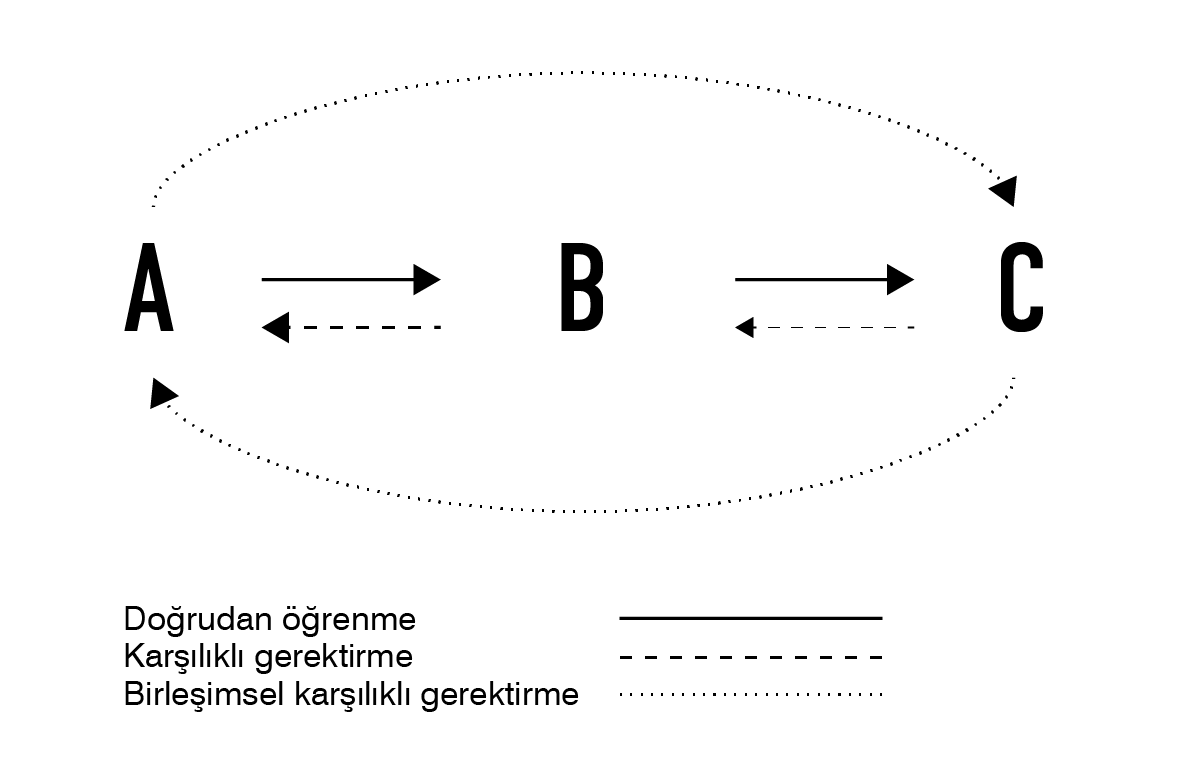 Şekil 2: Türetilmiş İlişkisel Yanıtlama (Kıyas İlişkisi)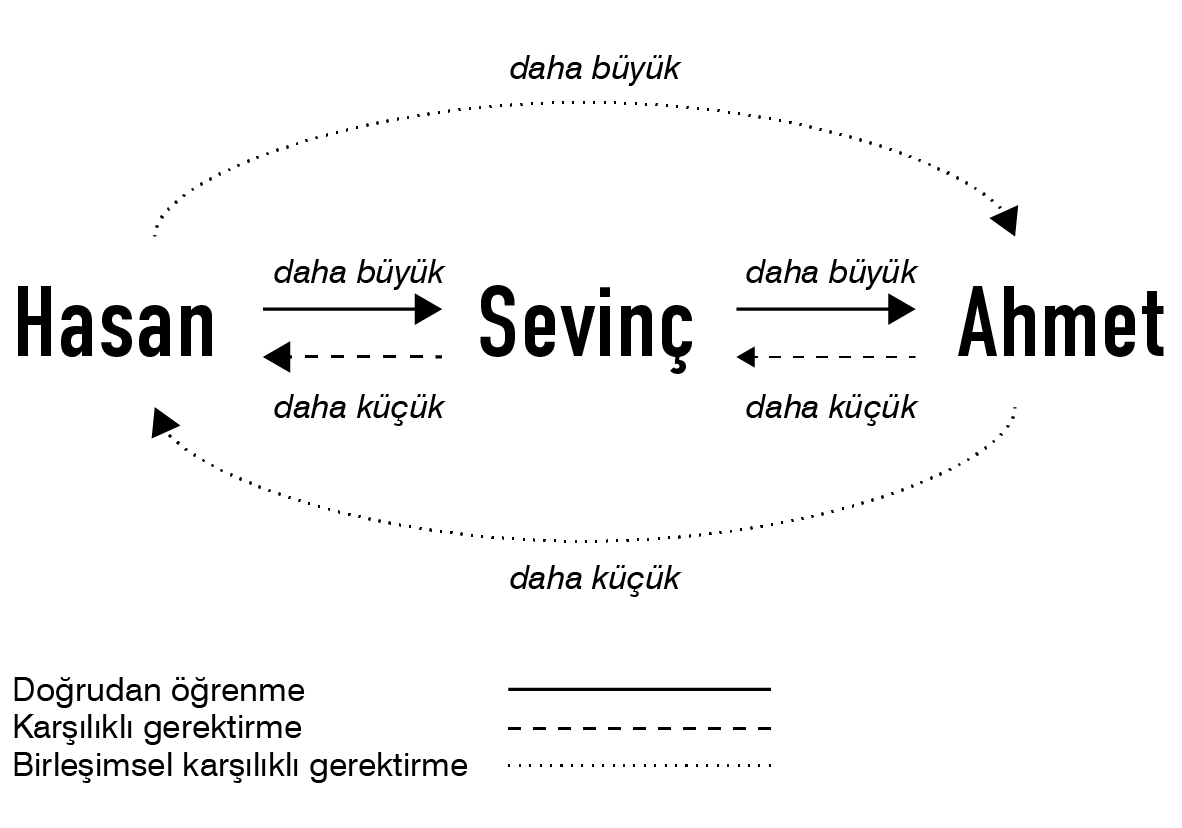 Şekil 3: Analoji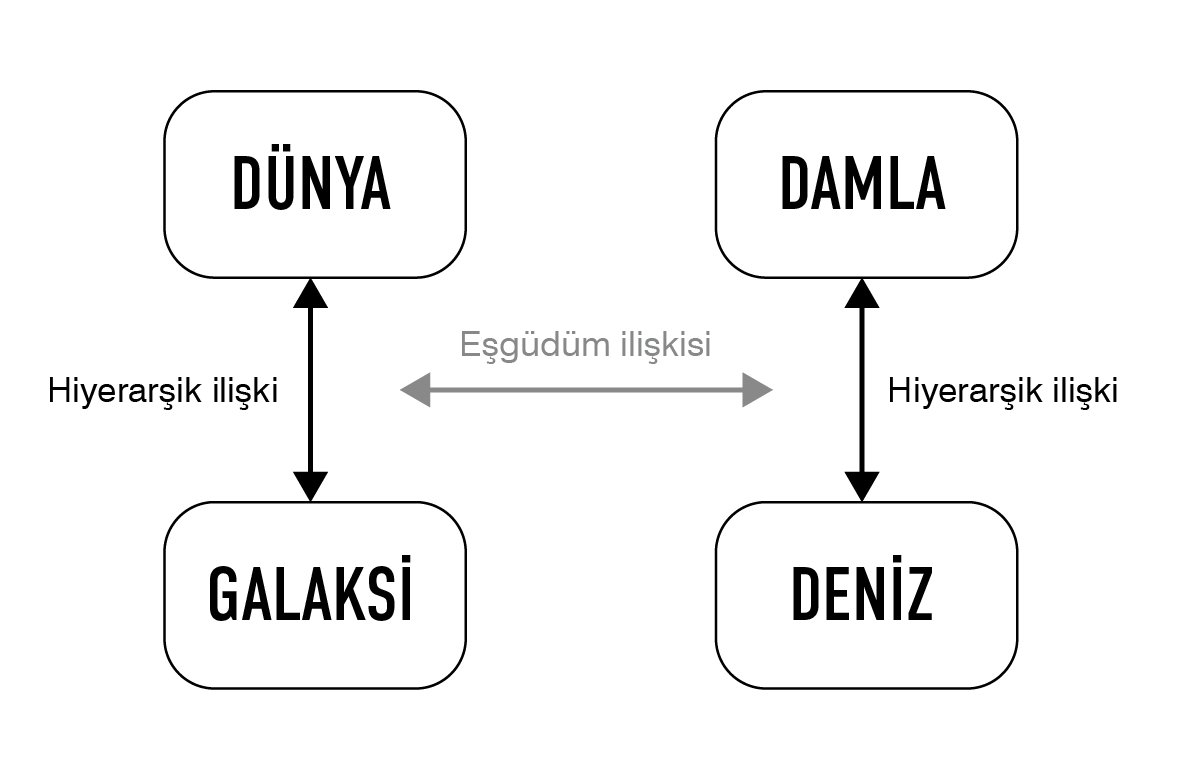 